Name____________________________________   Homework February 28th -March 4th Put your initials by each night that your child practiced the following:	_____ Monday		_____ Tuesday			_____ Thursday				         *Nightly Homework*1. Read the Start Right Reader page.2. Count numbers 1-75.3. Practice assigned Sight Word list in red reading folder.Monday:Practice writing each spelling word three times. van		zip		zap		sap		lap		can		yam_____	_____	_____	_____	_____	_____	__________	_____	_____	_____	_____	_____	__________	_____	_____	_____	_____	_____	_____ Write a word and draw a picture for three words in the -eep word family.Choose one word and write in a sentence.______________________________________________________________Tuesday:  Circle the middle sound for each word.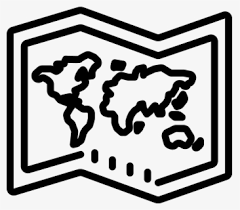 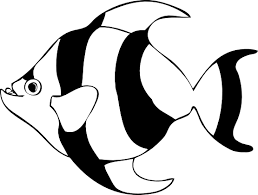 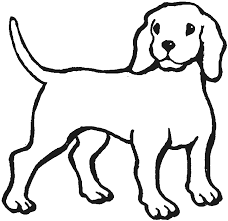 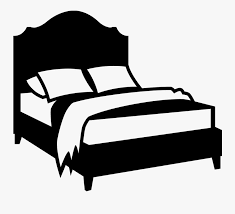                                                         Write the correct initial consonant blend.   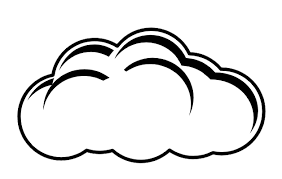 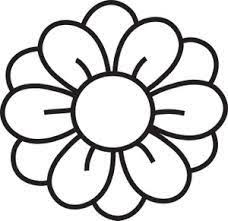 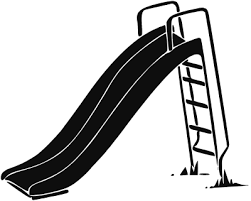 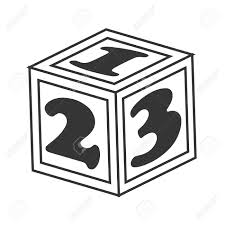    __ __oud           __ __ ower         __ __ide       ____ockRead the sentence and draw a picture to illustrate.Start Right Reader Week of February 28th- March 4th Directions:  Let your child read this to you.Words to ReadWords to KnowCan Ben Get It?“I must get that,” Ben said. Ben hops and hops. Ben stands on a step, but he can not snag it. Ben must not quit. “Got it!” said Ben. Ben got a rod. Ben fit a clip on the rod. When Ben tips the rod, the clip snags it! Ben did it! At last!Blend and Read:  Read these words.		   Find these words in the story.Initial each night.  a   e   i   o   ua   e   i   o   ua   e   i   o   ua   e   i   o    u                      The red van can go fast.Mon. Tues. Thurs. 